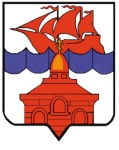 РОССИЙСКАЯ ФЕДЕРАЦИЯКРАСНОЯРСКИЙ КРАЙТАЙМЫРСКИЙ ДОЛГАНО-НЕНЕЦКИЙ МУНИЦИПАЛЬНЫЙ РАЙОНАДМИНИСТРАЦИЯ СЕЛЬСКОГО ПОСЕЛЕНИЯ ХАТАНГАПОСТАНОВЛЕНИЕ19.01.2022 г.                                                                                                                     № 003 - ПО внесении изменений в постановление Администрации сельского поселения Хатанга от 17.01.2011 № 013-П «Об утверждении административного регламента предоставления  муниципальный услуги «Прием заявлений, документов, а так же постановка граждан на учет в качестве нуждающихся в жилых помещениях по договорам социального найма»» В соответствии с Законом Красноярского края от 23.05.2006 № 18-4751 «О порядке ведения органами местного самоуправления учета граждан в качестве нуждающихся в жилых помещениях, предоставляемых по договорам социального найма на территории края» (в редакции от 23.11.2021 № 2-184),  в целях приведения нормативных правовых актов Администрации сельского поселения Хатанга в соответствии действующему законодательству, руководствуясь пунктом 16  статьи 7 Устава сельского поселения Хатанга,ПОСТАНОВЛЯЮ:   Внести в Административный регламент предоставления муниципальной услуги «Прием заявлений, документов, а так же постановка граждан на учет в качестве нуждающихся в жилых помещениях по договорам социального найма» Администрацией сельского поселения Хатанга, утвержденный постановлением Администрации сельского поселения Хатанга от 17.01.2011 № 013-П (далее -  Регламент) следующие изменения: Абзац 3 подпункта 2.6.2. пункта 2 раздела 2 «Стандарт предоставления муниципальный услуги» изложить в следующей редакции: «… - выписки из Единого государственного реестра недвижимости о правах заявителя и членов его семьи на объекты недвижимого имущества на территории Российской Федерации, имеющиеся, а также имевшиеся у них в течение пяти лет (60 полных месяцев), предшествующих дате подачи заявления о принятии на учет;».Опубликовать Постановление в Информационном бюллетене Хатангского сельского Совета депутатов и Администрации сельского поселения Хатанга и на официальном сайте органов местного самоуправления сельского поселения Хатанга www.hatanga24.ru.3.    Контроль за исполнением настоящего постановления оставляю за собой.  4.   Постановление вступает в силу со дня подписания.Главасельского поселения Хатанга                                                                              А.С. Скрипкин 